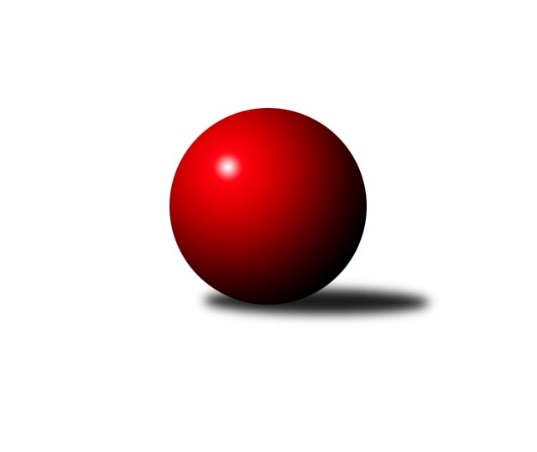 Č.11Ročník 2016/2017	8.2.2017Nejlepšího výkonu v tomto kole: 2440 dosáhlo družstvo: TJ Unie Hlubina˝D˝Okresní přebor Ostrava 2016/2017Výsledky 11. kolaSouhrnný přehled výsledků:TJ Sokol Michálkovice ˝B˝	- TJ Sokol Bohumín F	4:4	2241:2245	5.0:7.0	6.2.TJ Unie Hlubina˝D˝	- TJ Sokol Bohumín D	6:2	2440:2302	9.0:3.0	6.2.TJ Sokol Bohumín E	- SKK Ostrava C	6:2	2417:2311	9.0:3.0	7.2.SKK Ostrava˝D˝	- TJ Unie Hlubina C	6:2	2178:2144	8.0:4.0	8.2.TJ VOKD Poruba C	- TJ Unie Hlubina E	8:0	2364:2102	11.0:1.0	8.2.Tabulka družstev:	1.	TJ VOKD Poruba C	11	9	0	2	59.5 : 28.5 	82.0 : 50.0 	 2318	18	2.	TJ Sokol Bohumín E	11	7	1	3	54.5 : 33.5 	81.5 : 50.5 	 2245	15	3.	SKK Ostrava C	11	7	0	4	52.0 : 36.0 	74.0 : 58.0 	 2325	14	4.	TJ Unie Hlubina˝D˝	11	6	2	3	47.5 : 40.5 	71.0 : 61.0 	 2320	14	5.	SKK Ostrava˝D˝	11	5	1	5	42.0 : 46.0 	63.0 : 69.0 	 2287	11	6.	TJ Unie Hlubina C	10	4	0	6	35.0 : 45.0 	59.0 : 61.0 	 2284	8	7.	TJ Unie Hlubina E	11	4	0	7	33.0 : 55.0 	43.0 : 89.0 	 2158	8	8.	TJ Sokol Michálkovice ˝B˝	10	3	1	6	35.5 : 44.5 	57.5 : 62.5 	 2249	7	9.	TJ Sokol Bohumín F	11	2	3	6	39.0 : 49.0 	58.5 : 73.5 	 2267	7	10.	TJ Sokol Bohumín D	11	3	0	8	34.0 : 54.0 	58.5 : 73.5 	 2249	6Podrobné výsledky kola:	 TJ Sokol Michálkovice ˝B˝	2241	4:4	2245	TJ Sokol Bohumín F	Martin Ščerba	 	 175 	 197 		372 	 1:1 	 367 	 	169 	 198		Günter Cviner	Jan Ščerba	 	 174 	 189 		363 	 1:1 	 349 	 	181 	 168		Vladimír Sládek	Radek Říman	 	 202 	 190 		392 	 1:1 	 363 	 	160 	 203		Pavlína Křenková	Petr Jurášek	 	 171 	 197 		368 	 1:1 	 406 	 	217 	 189		Štefan Dendis	Josef Paulus	 	 211 	 187 		398 	 1:1 	 394 	 	206 	 188		Janka Sliwková	Valentýn Výkruta	 	 184 	 164 		348 	 0:2 	 366 	 	200 	 166		Petr Lembardrozhodčí: Nejlepší výkon utkání: 406 - Štefan Dendis	 TJ Unie Hlubina˝D˝	2440	6:2	2302	TJ Sokol Bohumín D	František Sedláček	 	 188 	 211 		399 	 1:1 	 396 	 	204 	 192		Markéta Kohutková	Oldřich Neuverth	 	 207 	 195 		402 	 2:0 	 381 	 	187 	 194		Petr Kuttler	Jiří Preksta	 	 187 	 194 		381 	 1:1 	 389 	 	213 	 176		Hana Zaškolná	Libor Pšenica	 	 206 	 217 		423 	 2:0 	 380 	 	186 	 194		Jan Kohutek	Jaroslav Kecskés	 	 195 	 194 		389 	 1:1 	 395 	 	186 	 209		Miroslav Paloc	Hana Vlčková	 	 216 	 230 		446 	 2:0 	 361 	 	182 	 179		Vlastimil Pacutrozhodčí: Nejlepší výkon utkání: 446 - Hana Vlčková	 TJ Sokol Bohumín E	2417	6:2	2311	SKK Ostrava C	David Zahradník	 	 191 	 189 		380 	 1:1 	 390 	 	190 	 200		Tomáš Kubát	Lukáš Modlitba	 	 224 	 212 		436 	 2:0 	 390 	 	206 	 184		Miroslav Heczko	Kateřina Honlová	 	 195 	 198 		393 	 2:0 	 384 	 	189 	 195		František Deingruber	Martin Ševčík	 	 189 	 196 		385 	 1:1 	 374 	 	192 	 182		Rostislav Hrbáč	Miroslava Ševčíková	 	 208 	 220 		428 	 2:0 	 376 	 	185 	 191		Miroslav Futerko	Lubomír Richter	 	 205 	 190 		395 	 1:1 	 397 	 	191 	 206		Martin Futerkorozhodčí: Nejlepší výkon utkání: 436 - Lukáš Modlitba	 SKK Ostrava˝D˝	2178	6:2	2144	TJ Unie Hlubina C	Jaroslav Čapek	 	 178 	 200 		378 	 2:0 	 316 	 	153 	 163		Bart Brettschneider	Pavel Kubina	 	 186 	 175 		361 	 2:0 	 340 	 	173 	 167		Karel Kudela	Vladimír Korta	 	 173 	 157 		330 	 0:2 	 430 	 	209 	 221		Petr Chodura	Blažena Kolodějová	 	 177 	 177 		354 	 1:1 	 360 	 	173 	 187		Michaela Černá	Jiří Koloděj	 	 190 	 190 		380 	 2:0 	 355 	 	189 	 166		Lenka Raabová	Miroslav Koloděj	 	 201 	 174 		375 	 1:1 	 343 	 	163 	 180		Rudolf Rieznerrozhodčí: Nejlepší výkon utkání: 430 - Petr Chodura	 TJ VOKD Poruba C	2364	8:0	2102	TJ Unie Hlubina E	Zdeněk Mžik	 	 188 	 208 		396 	 2:0 	 349 	 	170 	 179		Libor Mendlík	Rostislav Bareš	 	 227 	 202 		429 	 2:0 	 325 	 	181 	 144		Pavel Rybář	Kamila Skopalová	 	 192 	 184 		376 	 1:1 	 372 	 	186 	 186		Veronika Rybářová	Zdeněk Hebda	 	 193 	 184 		377 	 2:0 	 325 	 	152 	 173		Daniel Herák	Ladislav Míka	 	 191 	 196 		387 	 2:0 	 361 	 	170 	 191		Jan Petrovič	Radim Bezruč	 	 186 	 213 		399 	 2:0 	 370 	 	177 	 193		Lubomír Jančárrozhodčí: Nejlepší výkon utkání: 429 - Rostislav BarešPořadí jednotlivců:	jméno hráče	družstvo	celkem	plné	dorážka	chyby	poměr kuž.	Maximum	1.	Petr Chodura 	TJ Unie Hlubina C	425.67	297.8	127.8	6.2	4/4	(452)	2.	Martin Futerko 	SKK Ostrava C	415.08	282.8	132.3	3.3	5/5	(430)	3.	Jiří Koloděj 	SKK Ostrava˝D˝	411.17	283.7	127.5	4.5	4/4	(438)	4.	Libor Pšenica 	TJ Unie Hlubina˝D˝	409.54	281.9	127.7	8.0	2/3	(426)	5.	Milan Pčola 	TJ VOKD Poruba C	409.25	286.1	123.1	7.0	3/4	(456)	6.	Jaroslav Čapek 	SKK Ostrava˝D˝	405.96	290.5	115.5	6.8	4/4	(428)	7.	Petr Kuttler 	TJ Sokol Bohumín D	405.94	284.1	121.8	6.8	4/4	(431)	8.	Lukáš Modlitba 	TJ Sokol Bohumín E	401.75	275.6	126.2	5.7	3/3	(436)	9.	Tomáš Kubát 	SKK Ostrava C	401.07	286.2	114.9	7.4	5/5	(420)	10.	Štefan Dendis 	TJ Sokol Bohumín F	400.73	286.9	113.8	4.9	5/5	(440)	11.	Rostislav Bareš 	TJ VOKD Poruba C	400.50	269.9	130.6	8.5	4/4	(441)	12.	David Zahradník 	TJ Sokol Bohumín E	398.54	275.1	123.5	7.7	3/3	(424)	13.	Radmila Pastvová 	TJ Unie Hlubina˝D˝	398.17	281.3	116.8	6.2	3/3	(432)	14.	Ladislav Míka 	TJ VOKD Poruba C	396.25	279.0	117.2	7.8	4/4	(418)	15.	Hana Vlčková 	TJ Unie Hlubina˝D˝	395.84	275.7	120.1	7.1	3/3	(453)	16.	Zdeněk Hebda 	TJ VOKD Poruba C	395.25	274.0	121.3	6.7	4/4	(427)	17.	Rudolf Riezner 	TJ Unie Hlubina C	392.89	274.2	118.7	6.9	3/4	(441)	18.	Zdeněk Mžik 	TJ VOKD Poruba C	392.38	279.1	113.3	8.0	4/4	(426)	19.	Miroslav Paloc 	TJ Sokol Bohumín D	392.00	273.9	118.1	7.1	4/4	(432)	20.	Miroslav Heczko 	SKK Ostrava C	390.48	272.9	117.6	8.8	4/5	(426)	21.	Miroslav Koloděj 	SKK Ostrava˝D˝	389.96	278.9	111.0	9.0	4/4	(425)	22.	Ladislav Štafa 	TJ Sokol Bohumín F	389.78	271.7	118.1	9.4	4/5	(408)	23.	Kateřina Honlová 	TJ Sokol Bohumín E	389.72	268.7	121.1	9.1	3/3	(405)	24.	Jaroslav Kecskés 	TJ Unie Hlubina˝D˝	388.73	277.5	111.2	7.7	3/3	(425)	25.	Michaela Černá 	TJ Unie Hlubina C	388.67	270.4	118.3	8.7	4/4	(446)	26.	Koloman Bagi 	TJ Unie Hlubina˝D˝	388.67	284.2	104.5	13.2	3/3	(421)	27.	Petr Řepecký ml. 	TJ Sokol Michálkovice ˝B˝	387.00	281.5	105.5	11.5	2/3	(407)	28.	Martin Ščerba 	TJ Sokol Michálkovice ˝B˝	385.50	269.7	115.8	11.6	3/3	(452)	29.	Miroslav Futerko 	SKK Ostrava C	384.77	269.8	115.0	10.4	5/5	(421)	30.	Jan Ščerba 	TJ Sokol Michálkovice ˝B˝	382.07	263.6	118.5	11.1	3/3	(410)	31.	Alena Koběrová 	TJ Unie Hlubina˝D˝	380.50	268.8	111.8	8.3	2/3	(401)	32.	Miroslav Futerko ml. 	SKK Ostrava C	380.44	273.8	106.6	10.7	4/5	(395)	33.	Veronika Rybářová 	TJ Unie Hlubina E	379.45	273.7	105.8	10.8	5/5	(418)	34.	Josef Paulus 	TJ Sokol Michálkovice ˝B˝	379.44	272.2	107.3	10.0	3/3	(398)	35.	Kamila Skopalová 	TJ VOKD Poruba C	379.22	271.6	107.6	10.0	3/4	(437)	36.	Hana Zaškolná 	TJ Sokol Bohumín D	377.48	279.0	98.5	12.8	4/4	(413)	37.	Petr Jurášek 	TJ Sokol Michálkovice ˝B˝	376.88	269.8	107.1	12.1	2/3	(396)	38.	Günter Cviner 	TJ Sokol Bohumín F	376.79	274.8	102.0	11.8	4/5	(432)	39.	Karel Kudela 	TJ Unie Hlubina C	376.33	268.0	108.3	7.7	3/4	(419)	40.	Radim Bezruč 	TJ VOKD Poruba C	376.07	270.1	105.9	9.5	3/4	(402)	41.	Lubomír Jančár 	TJ Unie Hlubina E	376.00	270.5	105.5	10.4	4/5	(395)	42.	Pavlína Křenková 	TJ Sokol Bohumín F	375.38	265.8	109.6	10.4	5/5	(410)	43.	Jan Petrovič 	TJ Unie Hlubina E	375.13	267.3	107.8	13.1	4/5	(442)	44.	František Tříska 	TJ Unie Hlubina˝D˝	375.08	275.2	99.9	11.5	2/3	(395)	45.	Janka Sliwková 	TJ Sokol Bohumín F	375.08	278.9	96.2	13.0	4/5	(408)	46.	Miroslava Ševčíková 	TJ Sokol Bohumín E	374.92	267.6	107.3	10.3	3/3	(428)	47.	Rostislav Hrbáč 	SKK Ostrava C	373.96	274.1	99.8	14.2	5/5	(401)	48.	František Sedláček 	TJ Unie Hlubina˝D˝	373.50	277.5	96.0	15.2	3/3	(399)	49.	Michal Borák 	TJ Sokol Michálkovice ˝B˝	371.67	271.9	99.8	13.1	3/3	(404)	50.	Oldřich Neuverth 	TJ Unie Hlubina˝D˝	371.56	265.2	106.4	12.0	3/3	(402)	51.	Jan Kohutek 	TJ Sokol Bohumín D	371.30	265.0	106.3	11.8	4/4	(404)	52.	Pavel Kubina 	SKK Ostrava˝D˝	369.50	268.8	100.8	11.9	3/4	(398)	53.	Jiří Břeska 	TJ Unie Hlubina C	367.55	264.0	103.6	10.0	4/4	(428)	54.	Lubomír Richter 	TJ Sokol Bohumín E	367.00	263.8	103.2	11.8	2/3	(416)	55.	Andrea Rojová 	TJ Sokol Bohumín E	366.67	264.1	102.6	10.2	2/3	(391)	56.	Blažena Kolodějová 	SKK Ostrava˝D˝	366.17	261.7	104.5	10.3	4/4	(426)	57.	Markéta Kohutková 	TJ Sokol Bohumín D	364.41	266.0	98.4	13.6	4/4	(412)	58.	Petr Lembard 	TJ Sokol Bohumín F	363.60	268.6	95.0	13.4	5/5	(393)	59.	Vladimír Sládek 	TJ Sokol Bohumín F	362.35	258.8	103.6	12.5	5/5	(398)	60.	Pavel Rybář 	TJ Unie Hlubina E	361.50	259.8	101.7	12.2	4/5	(417)	61.	Bohumil Klimša 	SKK Ostrava˝D˝	359.79	262.2	97.6	15.9	4/4	(389)	62.	Daniel Herák 	TJ Unie Hlubina E	358.60	259.6	99.0	11.8	5/5	(428)	63.	Valentýn Výkruta 	TJ Sokol Michálkovice ˝B˝	358.17	263.8	94.3	14.3	2/3	(368)	64.	Martin Ševčík 	TJ Sokol Bohumín E	356.13	258.5	97.6	12.2	2/3	(421)	65.	Jiří Preksta 	TJ Unie Hlubina˝D˝	356.00	254.7	101.3	14.7	2/3	(386)	66.	Michal Zatyko ml. 	TJ Unie Hlubina C	352.79	256.5	96.3	14.7	4/4	(397)	67.	Vlastimil Pacut 	TJ Sokol Bohumín D	349.47	253.9	95.6	13.3	4/4	(412)	68.	Radomíra Kašková 	TJ Sokol Michálkovice ˝B˝	347.06	261.1	85.9	18.7	3/3	(389)	69.	František Modlitba 	TJ Sokol Bohumín E	341.33	246.0	95.3	12.7	3/3	(380)		Jaroslav Klekner 	TJ Unie Hlubina E	393.56	285.4	108.2	9.9	3/5	(446)		František Deingruber 	SKK Ostrava C	384.00	277.0	107.0	11.0	1/5	(384)		Radek Říman 	TJ Sokol Michálkovice ˝B˝	383.25	275.8	107.5	10.3	1/3	(395)		Josef Navalaný 	TJ Unie Hlubina C	383.10	266.4	116.7	12.2	2/4	(419)		Martin Ferenčík 	TJ Unie Hlubina C	380.88	287.3	93.6	15.1	2/4	(419)		Jiří Číž 	TJ VOKD Poruba C	374.75	269.5	105.3	12.3	2/4	(395)		Libor Mendlík 	TJ Unie Hlubina E	368.06	261.1	107.0	11.2	3/5	(412)		Antonín Pálka 	SKK Ostrava˝D˝	363.00	254.0	109.0	9.0	1/4	(363)		Odřej Kohútek 	TJ Sokol Bohumín D	358.50	268.0	90.5	15.5	2/4	(398)		Lenka Raabová 	TJ Unie Hlubina C	355.00	268.0	87.0	16.0	1/4	(355)		Karolina Chodurová 	SKK Ostrava C	351.00	251.0	100.0	14.0	2/5	(360)		František Hájek 	TJ VOKD Poruba C	351.00	253.5	97.5	13.0	2/4	(358)		Oldřich Stolařík 	SKK Ostrava C	349.00	262.8	86.2	15.8	2/5	(378)		Jiří Štroch 	TJ Unie Hlubina E	348.00	254.0	94.0	12.0	1/5	(348)		Tereza Vargová 	SKK Ostrava˝D˝	340.00	226.0	114.0	7.0	1/4	(340)		Vladimír Korta 	SKK Ostrava˝D˝	333.00	239.0	94.0	9.5	1/4	(336)		Iveta Mičúnková 	TJ Unie Hlubina E	330.00	233.0	97.0	18.0	1/5	(330)		David Mičúnek 	TJ Unie Hlubina E	318.38	232.5	85.9	16.0	2/5	(380)		Bart Brettschneider 	TJ Unie Hlubina C	316.00	230.0	86.0	17.0	1/4	(316)		Jaroslav Šproch 	SKK Ostrava˝D˝	315.00	254.0	61.0	23.0	1/4	(315)		Michal Brablec 	TJ Unie Hlubina E	297.50	224.0	73.5	20.0	3/5	(361)Sportovně technické informace:Starty náhradníků:registrační číslo	jméno a příjmení 	datum startu 	družstvo	číslo startu18377	Jiří Preksta	06.02.2017	TJ Unie Hlubina˝D˝	1x
Hráči dopsaní na soupisku:registrační číslo	jméno a příjmení 	datum startu 	družstvo	Program dalšího kola:12. kolo13.2.2017	po	16:00	TJ Unie Hlubina C - TJ Sokol Bohumín E	14.2.2017	út	16:00	TJ Sokol Bohumín D - TJ VOKD Poruba C	14.2.2017	út	16:00	TJ Unie Hlubina E - TJ Sokol Michálkovice ˝B˝	15.2.2017	st	16:00	SKK Ostrava C - TJ Unie Hlubina˝D˝	16.2.2017	čt	16:00	TJ Sokol Bohumín F - SKK Ostrava˝D˝	Nejlepší šestka kola - absolutněNejlepší šestka kola - absolutněNejlepší šestka kola - absolutněNejlepší šestka kola - absolutněNejlepší šestka kola - dle průměru kuželenNejlepší šestka kola - dle průměru kuželenNejlepší šestka kola - dle průměru kuželenNejlepší šestka kola - dle průměru kuželenNejlepší šestka kola - dle průměru kuželenPočetJménoNázev týmuVýkonPočetJménoNázev týmuPrůměr (%)Výkon4xHana VlčkováHlubina D4469xPetr ChoduraHlubina C115.654305xLukáš ModlitbaBohumín E4362xRostislav BarešVOKD C113.824299xPetr ChoduraHlubina C4305xLukáš ModlitbaBohumín E112.564362xRostislav BarešVOKD C4292xHana VlčkováHlubina D111.624462xMiroslava ŠevčíkováBohumín E4282xMiroslava ŠevčíkováBohumín E110.494283xLibor PšenicaHlubina D4232xŠtefan DendisBohumín F107.88406